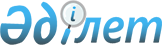 2015-2017 жылдарға арналған Мұғалжар ауданының бюджеті туралы
					
			Күшін жойған
			
			
		
					Ақтөбе облысы Мұғалжар аудандық мәслихатының 2014 жылғы 24 желтоқсандағы № 184 шешімі. Ақтөбе облысының Әділет департаментінде 2015 жылғы 19 қаңтарда № 4164 болып тіркелді. Күші жойылды - Ақтөбе облысы Мұғалжар аудандық мәслихатының 2016 жылғы 15 ақпандағы № 283 шешімімен

      Ескерту. Күші жойылды - Ақтөбе облысы Мұғалжар аудандық мәслихатының 15.02.2016 № 283 шешімімен.

      Қазақстан Республикасының 2008 жылғы 4 желтоқсандағы № 95-IV Бюджеттік Кодексінің 9 бабының 2 тармағына, Қазақстан Республикасының 2001 жылғы 23 қаңтардағы "Қазақстан Республикасындағы жергілікті мемлекеттік басқару және өзін-өзі басқару туралы" Заңының 6 бабына сәйкес, Мұғалжар аудандық мәслихаты ШЕШІМ ҚАБЫЛДАДЫ:



      1. 2015-2017 жылдарға арналған Мұғалжар аудандық бюджеті №1, №2 және №3 қосымшаларға сәйкес, оның ішінде 2015 жылға мына көлемде бекітілсін:

      1) кірістер                                          10 497 567,1 мың теңге;

      оның ішінде:

      салықтық түсімдер бойынша                        8 260 639 мың теңге;

      салықтық емес түсімдер бойынша                        7 717,3 мың теңге;

      негізгі капиталды сатудан                              33 000 мың теңге;

      трансферттер түсімі бойынша                        2 196 210,8 и мың теңге;

      2) шығындар                                          10 556 323,8 мың теңге;

      3) таза бюджеттік кредит беру                        31 453 мың теңге;

      оның ішінде:

      бюджеттік кредиттер                              19 338 мың теңге;

      бюджеттік кредиттерді өтеу                              8 970,9 мың теңге;

      4) қаржы активтерімен жасалатын 

      операциялар бойынша сальдо                        0 мың теңге;

      оның ішінде:

      мемлекеттік қаржы активтерін сатудан 

      түсетін түсімдер                                    0 мың теңге;

      5) бюджет тапшылығы                              - 90 209,7 мың теңге;

      6) бюджет тапшылығын қаржыландыру                  90 209,7 мың теңге.



      Ескерту. 1 тармаққа өзгерістер енгізілді – Ақтөбе облысы Мұғалжар аудандық мәслихатының 13.03.2015 № 210 (01.01.2015 бастап қолданысқа енгізіледі); 06.04.2015 № 219 (01.01.2015 бастап қолданысқа енгізіледі); 10.06.2015 № 230 (01.01.2015 бастап қолданысқа енгізіледі); 29.07.2015 № 238 (01.01.2015 бастап қолданысқа енгізіледі); 05.11.2015 № 249 (01.01.2015 бастап қолданысқа енгізіледі); 15.12.2015 № 253 (01.01.2015 бастап қолданысқа енгізіледі) шешімдерімен.

      2. Аудандық бюджеттің кірісіне мыналар есептелетін болып белгіленсін:

      жеке табыс салығы;

      әлеуметтік салық;

      жеке және заңды тұлғалар, жеке кәсіпкерлер мүлкіне салық;

      жер салығы;

      бірыңғай жер салығы;

      көлік құралдарына салық;

      акциздер:

      Қазақстан Республикасының аумағында өндірілген спирттің барлық түрлеріне;

      бензинге (авиациялық бензинді қоспағанда) және дизель отынына;

      жер учаскелерін пайдаланғаны үшін төлемақы;

      жеке кәсіпкерлерді мемлекеттік тіркегені үшін алынатын алым;

      қызметтің жекелеген түрлерімен айналысу құқығы үшін лицензиялық алым;

      заңды тұлғаларды мемлекеттік тіркеу және филиалдар мен өкілдіктерді есептік тіркегені, сондай-ақ оларды қайта тіркегені үшін алым;

      аудандық маңызы бар жалпыға ортақ пайдаланатын автомобиль жолдарының бөлінген белдеуінде және елді мекендерде сыртқы (көрнекі) жарнаманы орналастырғаны үшін төлемақы;

      республикалық бюджет есебіне қосылатын консулдық алымнан және мемлекеттік баждардан басқа, мемлекеттік баж;

      коммуналдық меншіктен түсетін кірістер:

      ауданның (облыстық маңызы бар қаланың) коммуналдық меншігінің мүлкін жалға беруден түсетін кірістер;

      аудан (облыстық маңызы бар қала) бюджетінен қаржыландырылатын мемлекеттік мекемелермен салатын айыппұлдар, өсімдер, санкциялар, өндіріп алулар;

      аудан бюджетіне түсетін салықтық емес басқа да түсімдер;

      ауыл шаруашылығы мақсатындағы жер учаскелерін қоспағанда, жер учаскелерін сатудан түсетін түсімдер.



      3. Қазақстан Республикасының "2015-2017 жылдарға арналған республикалық бюджет туралы" Заңының 5 бабына сәйкес жұмыс берушілер еңбекке уақытша жарамсыздығы, жүктілігі мен босануы бойынша, бала туған кезде, жерлеуге есептеген Мемлекеттік әлеуметтік сақтандыру қорынан төленіп келген жәрдемақы сомаларының аталған қорға аударымдардың есептелген сомаларынан асып түсуі нәтижесінде 1998 жылғы 31 желтоқсандағы жағдай бойынша құрылған теріс сальдо ай сайын жалақы қорының 4 пайызы шегінде әлеуметтік салық төлеу есебіне жатқызылады.



      4. 2015 жылға аудандық бюджеттен облыстық бюджетке орта білім беруде жан басына шаққандағы қаржыландыруды енгізу бойынша сынамалауды өткізу үшін мемлекеттік жалпыға міндетті білім беру стандарттарына сәйкес орта білім беру ұйымдарында білім беру процесін жүзеге асыруға көзделген шығыстарды беруге байланысты 88 743 мың теңге сомасында трансферттер түсімдері ескерілсін.



      5. Қазақстан Республикасының "2015-2017 жылдарға арналған республикалық бюджет туралы" Заңының 11 бабына сәйкес мәліметке және басшылыққа алынсын:

      2015 жылдың 1 қаңтарынан бастап:

      жалақының ең төменгі мөлшері – 21 364 теңге;

      2) Қазақстан Республикасының заңнамасына сәйкес жәрдемақыларды және өзге де әлеуметтік төлемдерді есептеу үшін, сондай-ақ айыппұл санкцияларын, салықтар мен басқа да төлемдерді қолдану үшін айлық есептік көрсеткіш – 1 982 теңге;

      3) базалық әлеуметтік төлемдердің мөлшерін есептеу үшін ең төменгі күнкөріс деңгейінің шамасы – 21 364 теңге.



      6. 2015 жылы ауданның бюджетіне салықтардан түсетін жалпы соманы бөлу мынадай мөлшерде белгіленсін:

      1) жеке табыс салығы - 54 пайыз;

      2) әлеуметтік салық - 54 пайыз.



      7. 2015 жылға аудандық бюджетте облыстық бюджетке бюджеттік алулар көлемі 3 786 615 мың теңге көлемінде болып ескерілсін.



      8. 2015 жылға арналған аудандық бюджетте республикалық бюджеттен нысаналы ағымдағы трансферттер есебінен 859 570,8 мың теңге түскені ескерілсін: 

      мамандарды әлеуметтік қолдау шараларын іске асыру үшін бюджеттік кредиттерге;

      мектепке дейінгі білім беру ұйымдарында мемлекеттік білім беру тапсырысын іске асыруға;

      үш деңгейлі жүйе бойынша квалификацияны арттыру курсынан өткен мұғалімдерге еңбекақыны ұлғайтуға;

      бастауыш, негізгі орта және жалпы орта білім беруді жан басына шаққандағы қаржыландыруды сынамалауға;

      аудандық маңызы бар автокөлік жолдары мен елді мекендер көшелеріндегі автокөлік жолдарын күрделі және орташа жөндеуге;

      бруцеллезбен ауыратын, санитарлық союға бағытталатын ауылшаруашылық жануарларының құнын өтеуге (50% дейін);

      елді мекендерді абаттандыру мен көгалдандыру;

      балалар мен жасөспірімдердің психикалық денсаулығын зерттеу және халыққа психологиялық- медициналық –педогогикалық консультациялық көмек көрсету;

      балалар мен жасөспірімдерге спорт бойынша қосымша білім беру;

      Ұлы Отан соғысындағы Жеңістің жетпіс жылдығына арналған іс-шараларды өткізуге;

      18 жасқа дейінгі балаларға мемлекеттік жәрдемақылар төлеуге;

      халықты әлеуметтік қорғауға және оған көмек көрсетуге;

      мемлекеттік мекемелердің мемлекеттік қызметшілер болып табылмайтын жұмыскерлеріне, сондай-ақ жергілікті бюджеттерден қаржыландырылатын мемлекеттік қазыналық кәсіпорындардың жұмыскерлеріне еңбекақы төлеу жүйесінің жаңа моделі бойынша еңбекақы төлеуге және олардың лауазымдық айлықақыларына ерекше еңбек жағдайлары үшін ай сайынғы үстемеақы төлеуге;

      мемлекеттік әкімшілік қызметшілерге төленетін еңбекақы деңгейін арттыруға;

      жергілікті атқарушы органның агроөнеркәсіп кешені бөлімшесін ұстауға;

      азаматтық хал актілерін тіркеу бөлімдерінің штат санын ұстауға.

      Аталған трансферттердің сомасын бөлу аудан әкімдігінің қаулысы негізінде анықталады.

      Ескерту. 8 тармаққа өзгерістер енгізілді - Ақтөбе облысы Мұғалжар аудандық мәслихатының 06.04.2015 

№ 219 (01.01.2015 бастап қолданысқа енгізіледі); 10.06.2015 № 230 (01.01.2015 бастап қолданысқа енгізіледі); 29.07.2015 № 238 (01.01.2015 бастап қолданысқа енгізіледі); 05.11.2015 № 249 (01.01.2015 бастап қолданысқа енгізіледі); 15.12.2015 № 253 (01.01.2015 бастап қолданысқа енгізіледі) шешімдерімен.



      9. 2015 жылға арналған аудандық бюджетте нысаналы трансферттер және даму трансферттер жалпы сомасы 1 369 683 мың теңгеде көзделсін, оның ішінде:

      білім беру нысандарын салу және қайта жаңғыртуға;

      сумен жабдықтау және су бұру жүйесін дамытуға;

      елді мекендерді сумен жабдықтау және су бұру жүйесін дамытуға;

      "Өңірлерді дамыту" бағдарламасы шеңберінде инженерлік инфрақұрылымды дамытуға.

      Аталған трансферттердің сомасын бөлу аудан әкімдігінің қаулысы негізінде айқындалады.

      Ескерту. 9 тармаққа өзгерістер енгізілді - Ақтөбе облысы Мұғалжар аудандық мәслихатының 13.03.2015 № 210 (01.01.2015 бастап қолданысқа енгізіледі); 06.04.2015 № 219 (01.01.2015 бастап қолданысқа енгізіледі); 15.12.2015 № 253 (01.01.2015 бастап қолданысқа енгізіледі) шешімдерімен.



      10. 2015 жылға ауданның жергілікті атқарушы органының резерві 237 мың теңге сомасында бекітілсін.

      Ескерту. 10 тармаққа өзгерістер енгізілді - Ақтөбе облысы Мұғалжар аудандық мәслихатының 13.03.2015 № 210 (01.01.2015 бастап қолданысқа енгізіледі); 10.06.2015 № 230 (01.01.2015 бастап қолданысқа енгізіледі); 29.07.2015 № 238 (01.01.2015 бастап қолданысқа енгізіледі) шешімдерімен.



      11. 2015 арналған аудандық бюджетті атқару процесінде секвестрлеуге жатпайтын аудандық бюджеттің бюджеттік бағдарламаларының тізбесі №4 қосымшаға сәйкес бекітілсін.



      12. 2015 жылға аудандағы қаланың, аудандық маңызы бар қаланың, кент, село, ауылдық округ әкімі аппаратының бюджеттік бағдарламаларының тізбесі 

№5 қосымшаға сәйкес бекітілсін.



      13. Осы шешім 2015 жылдың 1 қаңтарынан бастап қолданысқа енгізіледі.

  2015 жылға арналған Мұғалжар ауданының бюджеті      Ескерту. 1 қосымша жаңа редакцияда – Ақтөбе облысы Мұғалжар аудандық мәслихатының 15.12.2015 № 253 шешімімен (01.01.2015 бастап қолданысқа енгізіледі).

  2016 жылға арналған Мұғалжар ауданының бюджеті 2017 жылға арналған Мұғалжар ауданының бюджеті 2015 жылға арналған Мұғалжар ауданының бюджетін атқару процесінде секвестрлеуге жатпайтын аудандық бюджеттік бағдарламаларының Т І З Б Е С І Қаладағы аудан, аудандық маңызы бар қала, кент, ауыл, ауылдық округ әкімдері аппараттарының 2015 жылға бюджеттік бағдарламалары      Ескерту. 5 қосымша жаңа редакцияда – Ақтөбе облысы Мұғалжар аудандық мәслихатының 15.12.2015 № 253 шешімімен (01.01.2015 бастап қолданысқа енгізіледі).

             кестенің жалғасы

 
					© 2012. Қазақстан Республикасы Әділет министрлігінің «Қазақстан Республикасының Заңнама және құқықтық ақпарат институты» ШЖҚ РМК
				      Аудандық мәслихаттыңАудандық мәслихаттың      сессия төрайымыхатшысы      Н.ҚалиеваС.Салықбаев

Мұғалжар аудандық мәслихатының2014 жылғы 24 желтоқсандағы№ 184 шешіміне№ 1 ҚОСЫМША

Санаты

 

Санаты

 

Санаты

 

Санаты

 сомасы (мың теңге)

 сыныбы

 сыныбы

 сыныбы

 сомасы (мың теңге)

 ішкі сыныбы

 ішкі сыныбы

 сомасы (мың теңге)

 атауы

 сомасы (мың теңге)

 1. КІРІСТЕР

 10 497 567,1

 1

 САЛЫҚТЫҚ ТҮСІМДЕР

 8 260 639,0

 01

 Табыс салығы

 997 986,0

 2

 Жеке табыс салығы

 997 986,0

 03

 Әлеуметтік салық

 724 892,0

 1

 Әлеуметтік салық

 724 892,0

 04

 Меншікке салынатын салықтар

 6 248 599,0

 1

 Мүлікке салынатын салықтар

 6 121 424,0

 3

 Жер салығы

 18 007,0

 4

 Көлік құралдарына салынатын салық

 106 968,0

 5

 Бірыңғай жер салығы

 2 200,0

 05

 Тауарларға, жұмыстарға және қызметтерге салынатын ішкі салықтар

 277 568,0

 2

 Акциздер

 175 362,0

 3

 Табиғи және басқа ресурстарды пайдаланғаны үшін түсетін түсімдер

 67 443,0

 4

 Кәсіпкерлік және кәсіби қызметті жүргізгені үшін алынатын алымдар

 33 832,0

 5

 Ойын бизнесіне салық

 931,0

 08

 Заңдық маңызы бар әрекеттерді жасағаны және (немесе) оған уәкілеттігі бар мемлекеттік органдар немесе лауазымды адамдар құжаттар бергені үшін алынатын міндетті төлемдер

 11 594,0

 1

 Мемлекеттік баж

 11 594,0

 2

 САЛЫҚТЫҚ ЕМЕС ТҮСІМДЕР

 7 717,3

 01

 Мемлекеттік меншіктен түсетін кірістер

 1 714,3

 1

 Мемлекеттік кәсіпорындардың таза кірісі бөлігінің түсімдері

 1 100,0

 4

 Мемлекет меншігінде тұрған, заңды тұлғалардағы қатысу үлесіне кірістер

 35,0

 5

 Мемлекет меншігіндегі мүлікті жалға беруден түсетін кірістер

 573,0

 7

 Мемлекеттік бюджеттен берілген кредиттер бойынша сыйақылар

 6,3

 02

 Мемлекеттік бюджеттен қаржыландырылатын мемлекеттік мекемелердің тауарларды (жұмыстарды, қызметтерді) өткізуінен түсетін түсімдер

 8,0

 1

 Мемлекеттік бюджеттен қаржыландырылатын мемлекеттік мекемелердің тауарларды (жұмыстарды, қызметтерді) өткізуінен түсетін түсімдер

 8,0

 04

 Мемлекеттік бюджеттен қаржыландырылатын, сондай-ақ Қазақстан Республикасы Ұлттық Банкінің бюджетінен (шығыстар сметасынан) ұсталатын және қаржыландырылатын мемлекеттік мекемелер салатын айыппұлдар, өсімпұлдар, санкциялар, өндіріп алулар

 1 497,0

 1

 Мұнай секторы ұйымдарынан түсетін түсімдерді қоспағанда, мемлекеттік бюджеттен қаржыландырылатын, сондай-ақ Қазақстан Республикасы Ұлттық Банкінің бюджетінен (шығыстар сметасынан) ұсталатын және қаржыландырылатын мемлекеттік мекемелер салатын айыппұлдар, өсімпұлдар, санкциялар, өндіріп алулар

 1 497,0

 06

 Басқа да салықтық емес түсiмдер

 4 498,0

 1

 Басқа да салықтық емес түсiмдер

 4 498,0

 3

 Негізгі капиталды сатудан түсетін түсімдер

 33 000,0

 03

 Жерді және материалдық емес активтерді сату

 33 000,0

 1

 Жерді сату

 33 000,0

 4

 Трансферттердің түсімдері

 2 196 210,8

 02

 Мемлекеттік басқарудың жоғары тұрған органдарынан түсетін трансферттер

 2 196 210,8

 2

 Облыстық бюджеттен түсетін трансферттер

 2 196 210,8

 функционалдық топ

 функционалдық топ

 функционалдық топ

 функционалдық топ

 функционалдық топ

 сомасы (мың теңге) 

 кіші функция

 кіші функция

 кіші функция

 кіші функция

 сомасы (мың теңге) 

 бюджеттік бағдарламалардың әкiмшiсі

 бюджеттік бағдарламалардың әкiмшiсі

 бюджеттік бағдарламалардың әкiмшiсі

 сомасы (мың теңге) 

 бағдарлама

 бағдарлама

 сомасы (мың теңге) 

 атауы

 сомасы (мың теңге) 

 ІІ. ШЫҒЫНДАР

 10 556 323,8

 01

 Жалпы сипаттағы мемлекеттiк қызметтер

 343 489,8

 1

 Мемлекеттiк басқарудың жалпы функцияларын орындайтын өкiлдi, атқарушы және басқа органдар

 300 268,1

 112

 Аудан (облыстық маңызы бар қала) мәслихатының аппараты

 14 535,5

 001

 Аудан (облыстық маңызы бар қала) мәслихатының қызметін қамтамасыз ету жөніндегі қызметтер

 14 535,5

 122

 Аудан (облыстық маңызы бар қала) әкімінің аппараты

 70 880,0

 001

 Аудан (облыстық маңызы бар қала) әкімінің қызметін қамтамасыз ету жөніндегі қызметтер

 70 880,0

 123

 Қаладағы аудан, аудандық маңызы бар қала, кент, ауыл, ауылдық округ әкімінің аппараты

 214 852,6

 001

 Қаладағы аудан, аудандық маңызы бар қала, кент, ауыл, ауылдық округ әкімінің қызметін қамтамасыз ету жөніндегі қызметтер

 214 622,6

 022

 Мемлекеттік органның күрделі шығыстары

 230,0

 2

 Қаржылық қызмет

 18 906,5

 452

 Ауданның (облыстық маңызы бар қаланың) қаржы бөлімі

 18 906,5

 001

 Ауданның (облыстық маңызы бар қаланың) бюджетін орындау және коммуналдық меншігін басқару саласындағы мемлекеттік саясатты іске асыру жөніндегі қызметтер 

 16 507,5

 003

 Салық салу мақсатында мүлікті бағалауды жүргізу

 1 702,0

 010

 Жекешелендіру, коммуналдық меншікті басқару, жекешелендіруден кейінгі қызмет және осыған байланысты дауларды реттеу 

 247,0

 018

 Мемлекеттік органның күрделі шығыстары

 450,0

 5

 Жоспарлау және статистикалық қызмет

 14 080,0

 453

 Ауданның (облыстық маңызы бар қаланың) экономика және бюджеттік жоспарлау бөлімі

 14 080,0

 001

 Экономикалық саясатты, мемлекеттік жоспарлау жүйесін қалыптастыру және дамыту саласындағы мемлекеттік саясатты іске асыру жөніндегі қызметтер

 13 815,0

 004

 Мемлекеттік органның күрделі шығыстары

 265,0

 9

 Жалпы сипаттағы өзге де мемлекеттік қызметтер

 10 235,2

 458

 Ауданның (облыстық маңызы бар қаланың) тұрғын үй-коммуналдық шаруашылығы, жолаушылар көлігі және автомобиль жолдары бөлімі

 10 235,2

 001

 Жергілікті деңгейде тұрғын үй-коммуналдық шаруашылығы, жолаушылар көлігі және автомобиль жолдары саласындағы мемлекеттік саясатты іске асыру жөніндегі қызметтер

 10 032,7

 013

 Мемлекеттік органның күрделі шығыстары

 202,5

 02

 Қорғаныс

 4 172,0

 1

 Әскери мұқтаждар

 1 072,0

 122

 Аудан (облыстық маңызы бар қала) әкімінің аппараты

 1 072,0

 005

 Жалпыға бірдей әскери міндетті атқару шеңберіндегі іс-шаралар

 1 072,0

 2

 Төтенше жағдайлар жөніндегі жұмыстарды ұйымдастыру

 3 100,0

 122

 Аудан (облыстық маңызы бар қала) әкімінің аппараты

 3 100,0

 006

 Аудан (облыстық маңызы бар қала) ауқымындағы төтенше жағдайлардың алдын алу және оларды жою

 3 100,0

 04

 Бiлiм беру

 4 051 133,4

 1

 Мектепке дейiнгi тәрбие және оқыту

 628 424,7

 464

 Ауданның (облыстық маңызы бар қаланың) білім бөлімі

 628 424,7

 009

 Мектепке дейінгі тәрбие мен оқыту ұйымдарының қызметін қамтамасыз ету

 473 439,7

 040

 Мектепке дейінгі білім беру ұйымдарында мемлекеттік білім беру тапсырысын іске асыруға

 154 985,0

 2

 Бастауыш, негізгі орта және жалпы орта бiлiм беру

 3 079 795,6

 464

 Ауданның (облыстық маңызы бар қаланың) білім бөлімі

 2 968 730,6

 003

 Жалпы білім беру

 2 898 460,6

 006

 Балаларға қосымша білім беру 

 70 270,0

 465

 Ауданның (облыстық маңызы бар қаланың) дене шынықтыру және спорт бөлімі

 111 065,0

 017

 Балалар мен жасөспірімдерге спорт бойынша қосымша білім беру

 111 065,0

 9

 Бiлiм беру саласындағы өзге де қызметтер

 342 913,1

 464

 Ауданның (облыстық маңызы бар қаланың) білім бөлімі

 242 158,5

 001

 Жергілікті деңгейде білім беру саласындағы мемлекеттік саясатты іске асыру жөніндегі қызметтер

 35 440,0

 004

 Ауданның (областык маңызы бар қаланың) мемлекеттік білім беру мекемелерінде білім беру жүйесін ақпараттандыру

 8 000,0

 005

 Ауданның (облыстық маңызы бар қаланың) мемлекеттік білім беру мекемелер үшін оқулықтар мен оқу-әдiстемелiк кешендерді сатып алу және жеткізу

 36 316,6

 007

 Аудандық (қалалалық) ауқымдағы мектеп олимпиадаларын және мектептен тыс іс-шараларды өткiзу

 7 157,0

 015

 Жетім баланы (жетім балаларды) және ата-аналарының қамқорынсыз қалған баланы (балаларды) күтіп-ұстауға қамқоршыларға (қорғаншыларға) ай сайынға ақшалай қаражат төлемі

 16 905,9

 029

 Балалар мен жасөспірімдердің психикалық денсаулығын зерттеу және халыққа психологиялық-медициналық-педагогикалық консультациялық көмек көрсету

 10 502,0

 067

 Ведомстволық бағыныстағы мемлекеттік мекемелерінің және ұйымдарының күрделі шығыстары

 127 837,0

 466

 Ауданның (облыстық маңызы бар қаланың) сәулет, қала құрылысы және құрылыс бөлімі

 100 754,6

 037

 Білім беру объектілерін салу және реконструкциялау

 100 754,6

 06

 Әлеуметтiк көмек және әлеуметтiк қамсыздандыру

 285 313,7

 1

 Әлеуметтік қамсыздандыру

 2 329,0

 464

 Ауданның (облыстық маңызы бар қаланың) білім бөлімі

 2 329,0

 030

 Патронат тәрбиешілерге берілген баланы (балаларды) асырап бағу 

 2 329,0

 2

 Әлеуметтiк көмек

 255 107,7

 123

 Қаладағы аудан, аудандық маңызы бар қала, кент, ауыл, ауылдық округ әкімінің аппараты

 2 223,0

 003

 Мұқтаж азаматтарға үйінде әлеуметтік көмек көрсету

 2 223,0

 451

 Ауданның (облыстық маңызы бар қаланың) жұмыспен қамту және әлеуметтік бағдарламалар бөлімі

 252 884,7

 002

 Жұмыспен қамту бағдарламасы

 94 299,4

 004

 Ауылдық жерлерде тұратын денсаулық сақтау, білім беру, әлеуметтік қамтамасыз ету, мәдениет, спорт және ветеринар мамандарына отын сатып алуға Қазақстан Республикасының заңнамасына сәйкес әлеуметтік көмек көрсету

 2 894,0

 005

 Мемлекеттік атаулы әлеуметтік көмек 

 167,0

 006

 Тұрғын үйге көмек көрсету

 2 187,0

 007

 Жергілікті өкілетті органдардың шешімі бойынша мұқтаж азаматтардың жекелеген топтарына әлеуметтік көмек

 84 944,0

 014

 Мұқтаж азаматтарға үйде әлеуметтiк көмек көрсету

 22 524,0

 016

 18 жасқа дейінгі балаларға мемлекеттік жәрдемақылар

 19 187,0

 017

 Мүгедектерді оңалту жеке бағдарламасына сәйкес, мұқтаж мүгедектерді міндетті гигиеналық құралдармен және ымдау тілі мамандарының қызмет көрсетуін, жеке көмекшілермен қамтамасыз ету 

 10 939,0

 023

 Жұмыспен қамту орталықтарының қызметін қамтамасыз ету

 1 343,0

 052

 Ұлы Отан соғысындағы Жеңістің жетпіс жылдығына арналған іс-шараларды өткізу

 14 400,3

 9

 Әлеуметтiк көмек және әлеуметтiк қамтамасыз ету салаларындағы өзге де қызметтер

 27 877,0

 451

 Ауданның (облыстық маңызы бар қаланың) жұмыспен қамту және әлеуметтік бағдарламалар бөлімі

 27 877,0

 001

 Жергілікті деңгейде халық үшін әлеуметтік бағдарламаларды жұмыспен қамтуды қамтамасыз етуді іске асыру саласындағы мемлекеттік саясатты іске асыру жөніндегі қызметтер 

 26 745,0

 011

 Жәрдемақыларды және басқа да әлеуметтік төлемдерді есептеу, төлеу мен жеткізу бойынша қызметтерге ақы төлеу

 460,0

 021

 Мемлекеттік органның күрделі шығыстары

 672,0

 07

 Тұрғын үй коммуналдық шаруашылық

 759 560,8

 1

 Тұрғын үй шаруашылығы

 11 904,8

 455

 Ауданның (облыстық маңызы бар қаланың) мәдениет және тілдерді дамыту бөлімі

 1 606,4

 024

 Жұмыспен қамту 2020 жол картасы бойынша қалаларды және ауылдық елді мекендерді дамыту шеңберінде объектілерді жөндеу

 1 606,4

 458

 Ауданның (облыстық маңызы бар қаланың) тұрғын үй коммуналдық шаруашылығы, жолаушылар көлігі және автомобиль жолдары бөлімі

 5 234,0

 003

 Мемлекеттік тұрғын үй қорының сақталуын ұйымдастыру

 5 234,0

 466

 Ауданның (облыстық маңызы бар қаланың) сәулет, қала құрылысы және құрылыс бөлімі

 5 064,4

 003

 Коммуналдық тұрғын үй қорының тұрғын үйін жобалау және (немесе) салу, реконструкциялау 

 3 818,0

 004

 Инженерлік-коммуникациялық инфрақұрылымды жобалау, дамыту және (немесе) жайластыру

 1 246,4

 2

 Коммуналдық шаруашылық

 690 092,2

 458

 Ауданның (облыстық маңызы бар қаланың) тұрғын үй коммуналдық шаруашылығы, жолаушылар көлігі және автомобиль жолдары бөлімі

 679 498,9

 011

 Шағын қалаларды жылумен жабдықтауды үздіксіз қамтамасыз ету

 90 586,0

 012

 Сумен жабдықтау және су бұру жүйесінің жұмыс істеуі

 13 248,0

 027

 Ауданның (облыстық маңызы бар қаланың) коммуналдық меншігіндегі газ жүйелерін қолдануды ұйымдастыру

 4 998,6

 028

 Коммуналдық шаруашылығын дамыту

 44 565,7

 029

 Сумен жабдықтау және су бұру жүйелерін дамыту

 523 294,6

 058

 Елді мекендердегі сумен жабдықтау және су бұру жүйелерін дамыту

 2 806,0

 466

 Ауданның (облыстық маңызы бар қаланың) сәулет, қала құрылысы және құрылыс бөлімі

 10 593,3

 005

 Коммуналдық шаруашылығын дамыту

 10 593,3

 3

 Елді-мекендерді абаттандыру

 57 563,8

 123

 Қаладағы аудан, аудандық маңызы бар қала, кент, ауыл, ауылдық округ әкімінің аппараты

 51 595,8

 008

 Елді мекендердегі көшелерді жарықтандыру

 38 275,8

 009

 Елді мекендердің санитариясын қамтамасыз ету

 12 989,0

 010

 Жерлеу орындарын ұстау және туыстары жоқ адамдарды жерлеу

 66,0

 011

 Елді мекендерді абаттандыру мен көгалдандыру

 265,0

 458

 Ауданның (облыстық маңызы бар қаланың) тұрғын үй коммуналдық шаруашылығы, жолаушылар көлігі және автомобиль жолдары бөлімі

 5 968,0

 015

 Елдi мекендердегі көшелердi жарықтандыру

 1 500,0

 018

 Елдi мекендердi абаттандыру және көгалдандыру

 4 468,0

 08

 Мәдениет, спорт , туризм және ақпараттық кеңістік 

 258 225,1

 1

 Мәдениет саласындағы қызмет

 161 731,8

 455

 Ауданның (облыстық маңызы бар қаланың) мәдениет және тілдерді дамыту бөлімі

 161 731,8

 003

 Мәдени-демалыс жұмысын қолдау

 161 733,9

 2

 Спорт

 5 899,1

 465

 Ауданның (облыстық маңызы бар қаланың) дене шынықтыру және спорт бөлімі

 5 899,1

 001

 Жергілікті деңгейде дене шынықтыру және спорт саласындағы мемлекеттік саясатты іске асыру жөніндегі қызметтер

 3 499,1

 006

 Аудандық (облыстық маңызы бар қалалық) деңгейде спорттық жарыстар өткiзу

 1 400,0

 007

 Әртүрлi спорт түрлерi бойынша аудан (облыстық маңызы бар қала) құрама командаларының мүшелерiн дайындау және олардың облыстық спорт жарыстарына қатысуы

 1 000,0

 3

 Ақпараттық кеңiстiк

 61 995,8

 455

 Ауданның (облыстық маңызы бар қаланың) мәдениет және тілдерді дамыту бөлімі

 52 460,8

 006

 Аудандық (қалалық) кiтапханалардың жұмыс iстеуi

 51 711,8

 007

 Мемлекеттiк тiлдi және Қазақстан халқының басқа да тiлдерін дамыту

 749,0

 456

 Ауданның (облыстық маңызы бар қаланың) ішкі саясат бөлімі

 9 535,0

 002

 Мемлекеттік ақпараттық саясат жүргізу жөніндегі қызметтер

 9 535,0

 9

 Мәдениет, спорт, туризм және ақпараттық кеңiстiктi ұйымдастыру жөнiндегi өзге де қызметтер

 28 598,4

 455

 Ауданның (облыстық маңызы бар қаланың) мәдениет және тілдерді дамыту бөлімі

 14 744,0

 001

 Жергілікті деңгейде тілдерді және мәдениетті дамыту саласындағы мемлекеттік саясатты іске асыру жөніндегі қызметтер

 14 384,0

 010

 Мемлекеттік органның күрделі шығыстары

 160,0

 032

 Ведомстволық бағыныстағы мемлекеттік мекемелерінің және ұйымдарының күрделі шығыстары

 200,0

 456

 Ауданның (облыстық маңызы бар қаланың) ішкі саясат бөлімі

 13 854,4

 001

 Жергілікті деңгейде ақпарат, мемлекеттілікті нығайту және азаматтардың әлеуметтік сенімділігін қалыптастыру саласында мемлекеттік саясатты іске асыру жөніндегі қызметтер

 6 816,0

 003

 Жастар саясаты саласында іс-шараларды іске асыру

 7 038,4

 10

 Ауыл, су, орман, балық шаруашылығы, ерекше қорғалатын табиғи аумақтар, қоршаған ортаны және жануарлар дүниесін қорғау, жер қатынастары

 126 526,2

 1

 Ауыл шаруашылығы

 35 955,1

 453

 Ауданның (облыстық маңызы бар қаланың) экономика және бюджеттік жоспарлау бөлімі

 6 019,0

 099

 Мамандардың әлеуметтік көмек көрсетуі жөніндегі шараларды іске асыру

 6 019,0

 474

 Ауданның (облыстық маңызы бар қаланың) ауыл шаруашылығы және ветеринария бөлімі

 29 936,1

 001

 Жергілікті деңгейде ауыл шаруашылығы және ветеринария саласындағы мемлекеттік саясатты іске асыру жөніндегі қызметтер

 17 809,1

 003

 Мемлекеттік органның күрделі шығыстары

 320,0

 008

 Алып қойылатын және жойылатын ауру жануарлардың, жануарлардан алынатын өнімдер мен шикізаттың құнын иелеріне өтеу

 11 807,0

 6

 Жер қатынастары

 9 897,8

 463

 Ауданның (облыстық маңызы бар қаланың) жер қатынастары бөлімі

 9 897,8

 001

 Аудан (облыстық маңызы бар қала) аумағында жер қатынастарын реттеу саласындағы мемлекеттік саясатты іске асыру жөніндегі қызметтер

 9 597,8

 007

 Мемлекеттік органның күрделі шығыстары

 300,0

 9

 Ауыл, су, орман, балық шаруашылығы және қоршаған ортаны қорғау мен жер қатынастары саласындағы өзге де қызметтер

 80 673,3

 474

 Ауданның (облыстық маңызы бар қаланың) ауыл шаруашылығы және ветеринария бөлімі

 80 673,3

 013

 Эпизоотияға қарсы іс-шаралар жүргізу

 80 673,3

 11

 Өнеркәсіп, сәулет, қала құрылысы және құрылыс қызметі

 33 589,8

 2

 Сәулет, қала құрылысы және құрылыс қызметі

 33 589,8

 466

 Ауданның (облыстық маңызы бар қаланың) сәулет, қала құрылысы және құрылыс бөлімі

 33 589,8

 001

 Құрылыс, облыс қалаларының, аудандарының және елді мекендерінің сәулеттік бейнесін жақсарту саласындағы мемлекеттік саясатты іске асыру және ауданның (облыстық маңызы бар қаланың) аумағын оңтайла және тиімді қала құрылыстық игеруді қамтамасыз ету жөніндегі қызметтер 

 9 117,8

 013

 Аудан аумағында қала құрылысын дамытудың кешенді схемаларын, аудандық (облыстық) маңызы бар қалалардың, кенттердің және өзге де ауылдық елді мекендердің бас жоспарларын әзірлеу

 24 472,0

 12

 Көлiк және коммуникация

 97 877,3

 1

 Автомобиль көлiгi

 97 877,3

 123

 Қаладағы аудан, аудандық маңызы бар қала, кент, ауыл, ауылдық округ әкімінің аппараты

 5 103,0

 013

 Аудандық маңызы бар қалаларда, кенттерде, ауылдарда , ауылдық округтерде автомобиль жолдарының жұмыс істеуін қамтамасыз ету

 5 103,0

 458

 Ауданның (облыстық маңызы бар қаланың) тұрғын үй-коммуналдық шаруашылығы, жолаушылар көлігі және автомобиль жолдары бөлімі

 92 774,3

 023

 Автомобиль жолдарының жұмыс істеуін қамтамасыз ету

 23 663,2

 045

 Аудандық маңызы бар автомобиль жолдарын және елді-мекендердің көшелерін күрделі және орташа жөндеу

 69 111,1

 13

 Басқалар

 760 976,0

 3

 Кәсiпкерлiк қызметтi қолдау және бәсекелестікті қорғау

 4 574,0

 469

 Ауданның (облыстық маңызы бар қаланың) кәсіпкерлік бөлімі

 4 574,0

 001

 Жергілікті деңгейде кәсіпкерлікті дамыту саласындағы мемлекеттік саясатты іске асыру жөніндегі қызметтер

 4 574,0

 9

 Басқалар

 756 402,0

 123

 Қаладағы аудан, аудандық маңызы бар қала, кент, ауыл, ауылдық округ әкімінің аппараты

 5 865,0

 040

 "Өңірлерді дамыту" Бағдарламасы шеңберінде өңірлерді экономикалық дамытуға жәрдемдесу бойынша шараларды іске асыру

 5 865,0

 452

 Ауданның (облыстық маңызы бар қаланың) қаржы бөлімі

 237,0

 012

 Ауданның (облыстық маңызы бар қаланың) жергілікті атқарушы органының резерві 

 237,0

 458

 Ауданның (облыстық маңызы бар қаланың) тұрғын үй-коммуналдық шаруашылығы, жолаушылар көлігі және автомобиль жолдары бөлімі

 737 935,0

 043

 Өңірлерді дамытудың 2020 жылға дейінгі бағдарламасы шеңберінде инженерлік инфрақұрылымды дамыту

 737 935,0

 464

 Ауданның (облыстық маңызы бар қаланың) білім бөлімі

 12 365,0

 041

 "Өңірлерді дамыту" Бағдарламасы шеңберінде өңірлерді экономикалық дамытуға жәрдемдесу бойынша шараларды іске асыру

 12 365,0

 14

 Борышқа қызмет көрсету

 180,7

 1

 Борышқа қызмет көрсету

 180,7

 452

 Ауданның (облыстық маңызы бар қаланың) қаржы бөлімі

 180,7

 013

 Жергілікті атқарушы органдардың облыстық бюджеттен қарыздар бойынша сыйақылар мен өзге де төлемдерді төлеу бойынша борышына қызмет көрсету

 180,7

 15

 Трансферттер

 3 835 279,0

 1

 Трансферттер

 3 835 279,0

 452

 Ауданның (облыстық маңызы бар қаланың) қаржы бөлімі

 3 835 279,0

 006

 Нысаналы пайдаланылмаған (толық пайдаланылмаған) трансферттерді қайтару

 31 123,1

 007

 Бюджеттік алып қоюлар

 3 786 615,0

 016

 Нысаналы мақсатқа сай пайдаланылмаған нысаналы трансферттерді қайтару

 393,9

 024

 Мемлекеттік органдардың функцияларын мемлекеттік басқарудың төмен тұрған деңгейлерінен жоғарғы деңгейлерге беруге байланысты жоғары тұрған бюджеттерге берілетін ағымдағы нысаналы трансферттер

 6 147,0

 051

 Жергілікті өзін-өзі басқару органдарына берілетін трансферттер

 11 000,0

 III. Таза бюджеттік кредит беру

 10 367,1

 Бюджеттік кредиттер

 19 338,0

 10

 Ауыл, су, орман, балық шаруашылығы, ерекше қорғалатын табиғи аумақтар, қоршаған ортаны және жануарлар дүниесін қорғау, жер қатынастары

 19 338,0

 1

 Ауыл шаруашылығы

 19 338,0

 453

 Ауданның (облыстық маңызы бар қаланың) экономика және бюджеттік жоспарлау бөлімі

 19 338,0

 006

 Мамандарды әлеуметтік қолдау шараларын іске асыру үшін бюджеттік кредиттер

 19 338,0

 5

 Бюджеттік кредиттерді өтеу

 8 970,9

 01

 Бюджеттік кредиттерді өтеу

 8 970,9

 1

 Мемлекеттік бюджеттен берілген бюджеттік кредиттерді өтеу

 8 970,9

 V. Бюджет тапшылығы (дефицит)

 -69 123,8

 VI. Бюджет тапшылығын қаржыландыру (профицитін пайдалану)

 69 123,8

 7

 Қарыздар түсімі

 19 338,0

 1

 Мемлекеттік ішкі қарыздар

 19 338,0

 2

 Қарыз алу келісім шарттар

 19 338,0

 16

 Қарыздарды өтеу

 8 970,9

 1

 Қарыздарды өтеу

 8 970,9

 452

 Ауданның (облыстық маңызы бар қаланың) қаржы бөлімі

 8 970,9

 008

 Жергілікті атқарушы органның жоғары тұрған бюджет алдындағы борышын өтеу

 8 970,9

 08

 Бюджет қаражаттарының пайдаланылатын қалдықтары

 58 756,7

 01

 Бюджет қаражаты қалдықтары

 58 756,7

 1

 Бюджет қаражатының бос қалдықтары

 58 756,7

 01

 Бюджет қаражатының бос қалдықтары

 58 756,7

 Мұғалжар аудандық мәслихатының2014 жылғы 24 желтоқсандағы №184 шешіміне№ 2 ҚОСЫМШАСанаты

 Санаты

 Санаты

 Санаты

 Санаты

 Сомасы (мың теңге)

 Сыныбы

 Сыныбы

 Сыныбы

 Сыныбы

 Сомасы (мың теңге)

 Ішкі сыныбы

 Ішкі сыныбы

 Ішкі сыныбы

 Сомасы (мың теңге)

 АТАУЫ

 Сомасы (мың теңге)

 1. КІРІСТЕР

 10 661 795,0

 1

 САЛЫҚТЫҚ ТҮСІМДЕР

 9 302 867,0

 01

 Табыс салығы

 1 070 776,0

 2

 2

 Жеке табыс салығы

 1 070 776,0

 03

 Әлеуметтік салық

 833 117,0

 1

 1

 Әлеуметтік салық

 833 117,0

 04

 Меншікке салынатын салықтар

 7 108 917,0

 1

 1

 Мүлікке салынатын салықтар

 6 966 877,0

 3

 3

 Жер салығы

 19 770,0

 4

 4

 Көлік құралдарына салынатын салық

 120 000,0

 5

 5

 Бірыңғай жер салығы

 2 270,0

 05

 Тауарларға, жұмыстарға және қызметтерге салынатын ішкі салықтар

 280 765,0

 2

 2

 Акциздер

 194 715,0

 3

 3

 Табиғи және басқа ресурстарды пайдаланғаны үшін түсетін түсімдер

 70 000,0

 4

 4

 Кәсіпкерлік және кәсіби қызметті жүргізгені үшін алынатын алымдар

 14 540,0

 5

 5

 Ойын бизнесіне салық

 1 510,0

 08

 Заңдық мәнді іс-әрекеттерді жасағаны және /немесе/ оған уәкілеттігі бар мемлекеттік органдар немесе лауазымды адамдар құжаттар бергені үшін алынатын міндетті төлемдер

 9 292,0

 1

 1

 Мемлекеттік баж

 9 292,0

 2

 САЛЫҚТЫҚ ЕМЕС ТҮСІМДЕР

 14 818,0

 01

 Мемлекеттік меншіктен түсетін кірістер

 2 257,0

 1

 1

 Мемлекеттік кәсіпорындардың таза кірісі бөлігінің түсімдері

 1 400,0

 4

 4

 Мемлекет меншігіндегі, заңды тұлғалардағы қатысу үлесіне кірістер

 40,0

 5

 5

 Мемлекет меншігіндегі мүлікті жалға беруден түсетін кірістер 

 817,0

 02

 Мемлекеттік бюджеттен қаржыландырылатын мемлекеттік мекемелердің тауарларды (жұмыстарды, қызметтерді) өткізуінен түсетін түсімдер

 27,0

 04

 Мемлекеттік бюджеттен қаржыландырылатын, сондай-ақ Қазақстан Республикасы Ұлттық Банкінің бюджетінен (шығыстар сметасынан) ұсталатын және қаржыландырылатын мемлекеттік мекемелер салатын айыппұлдар, өсімпұлдар, санкциялар, өндіріп алулар

 6 054,0

 06

 Басқа да салықтық емес түсімдер

 6 480,0

 1

 1

 Басқа да салықтық емес түсімдер

 6 480,0

 3

 Негізгі капиталды сатудан түсетін түсімдер

 44 500,0

 03

 Жерді және материалдық емес активтерді сату

 44 500,0

 1

 1

 Жерді сату

 44 500,0

 4

 Трансферттердің түсімдері

 1 299 610,0

 02

 Мемлекеттік басқарудың жоғары тұрған органдарынан түсетін трансферттер

 1 299 610,0

 2

 2

 Облыстық бюджеттен түсетін трансферттер

 1 299 610,0

 Функционалдық топ

 Функционалдық топ

 Функционалдық топ

 Функционалдық топ

 Функционалдық топ

 сомасы (мың) теңге

 кіші функция

 кіші функция

 кіші функция

 кіші функция

 сомасы (мың) теңге

 Бюджеттік бағдарламалардың әкiмшiсі

 Бюджеттік бағдарламалардың әкiмшiсі

 Бюджеттік бағдарламалардың әкiмшiсі

 сомасы (мың) теңге

 бағдарлама

 бағдарлама

 сомасы (мың) теңге

 АТАУЫ

 ІІ. ШЫҒЫНДАР

 10 661 795,0

 01

 Жалпы сипаттағы мемлекеттiк қызметтер

 479 255,0

 1

 Мемлекеттiк басқарудың жалпы функцияларын орындайтын өкiлдi, атқарушы және басқа органдар

 440 619,0

 112

 Аудан (облыстық маңызы бар қала) мәслихатының аппараты

 20 200,0

 001

 Аудан (облыстық маңызы бар қала) мәслихатының қызметін қамтамасыз ету жөніндегі қызметтер

 15 200,0

 003

 Мемлекеттік органның күрделі шығыстары

 5 000,0

 122

 Аудан (облыстық маңызы бар қала) әкімінің аппараты

 67 100,0

 001

 Аудан (облыстық маңызы бар қала) әкімінің қызметін қамтамасыз ету жөніндегі қызметтер

 65 100,0

 003

 Мемлекеттік органның күрделі шығыстары

 2 000,0

 123

 Қаладағы аудан, аудандық маңызы бар қала, кент, ауыл, ауылдық округ әкімінің аппараты

 353 319,0

 001

 Қаладағы аудан, аудандық маңызы бар қала, кент, ауыл, ауылдық округ әкімінің қызметін қамтамасыз ету жөніндегі қызметтер

 298 319,0

 022

 Мемлекеттік органның күрделі шығыстары

 55 000,0

 2

 Қаржылық қызмет

 22 560,0

 452

 Ауданның (облыстық маңызы бар қаланың) қаржы бөлімі

 22 560,0

 001

 Ауданның (облыстық маңызы бар қаланың) бюджетін орындау және ауданның (облыстық маңызы бар қаланың) коммуналдық меншігін басқару саласындағы мемлекеттік саясатты іске асыру жөніндегі қызметтер 

 18 060,0

 003

 Салық салу мақсатында мүлікті бағалауды жүргізу

 1 000,0

 011

 Коммуналдық меншікке түскен мүлікті есепке алу, сақтау, бағалау және сату

 2 500,0

 018

 Мемлекетік органның күрделі шығыстары

 1 000,0

 5

 Жоспарлау және статистикалық қызмет

 16 076,0

 453

 Ауданның (облыстық маңызы бар қаланың) экономика және бюджеттік жоспарлау бөлімі

 16 076,0

 001

 Экономикалық саясатты, мемлекеттік жоспарлау жүйесін қалыптастыру және дамыту және ауданды (облыстық маңызы бар қаланы) басқару саласындағы мемлекеттік саясатты іске асыру жөніндегі қызметтер

 15 076,0

 004

 Мемлекеттік органның күрделі шығыстары

 1 000,0

 02

 Қорғаныс

 7 270,0

 1

 Әскери мұқтаждар

 1 770,0

 122

 Аудан (облыстық маңызы бар қала) әкімінің аппараты

 1 770,0

 005

 Жалпыға бірдей әскери міндетті атқару шеңберіндегі іс-шаралар

 1 770,0

 2

 Төтенше жағдайлар жөніндегі жұмыстарды ұйымдастыру

 5 500,0

 122

 Аудан (облыстық маңызы бар қала) әкімінің аппараты

 5 500,0

 006

 Аудан (облыстық маңызы бар қала) ауқымындағы төтенше жағдайлардың алдын алу және оларды жою

 5 500,0

 03

 Қоғамдық тәртіп, қауіпсіздік, құқықтық, сот, қылмыстық-атқару қызметі

 20 000,0

 1

 Құқық қорғау қызметi

 20 000,0

 458

 Ауданның (облыстық маңызы бар қаланың) тұрғын үй-коммуналдық шаруашылығы, жолаушылар көлігі және автомобиль жолдары бөлімі

 20 000,0

 021

 Елдi мекендерде жол қозғалысы қауiпсiздiгін қамтамасыз ету

 20 000,0

 04

 Бiлiм беру

 4 379 458,0

 1

 Мектепке дейiнгi тәрбие және оқыту

 541 875,0

 464

 Ауданның (облыстық маңызы бар қаланың) білім бөлімі

 541 875,0

 009

 Мектепке дейінгі тәрбие мен оқыту ұйымдарының қызметін қамтамасыз ету

 440 675,0

 040

 Мектепке дейінгі білім беру ұйымдарында мемлекеттік білім беру тапсырысын іске асыру

 101 200,0

 2

 Бастауыш, негізгі орта және жалпы орта бiлiм беру

 2 856 066,0

 464

 Ауданның (облыстық маңызы бар қаланың) білім бөлімі

 2 856 066,0

 003

 Жалпы білім беру

 2 783 000,0

 006

 Балаларға қосымша білім беру 

 73 066,0

 9

 Бiлiм беру саласындағы өзге де қызметтер

 981 517,0

 464

 Ауданның (облыстық маңызы бар қаланың) білім бөлімі

 182 607,0

 001

 Жергілікті деңгейде білім беру саласындағы мемлекеттік саясатты іске асыру жөніндегі қызметтер

 27 855,0

 004

 Ауданның (областык маңызы бар қаланың) мемлекеттік білім беру мекемелерінде білім беру жүйесін ақпараттандыру

 13 000,0

 005

 Ауданның (областык маңызы бар қаланың) мемлекеттік білім беру мекемелер үшін оқулықтар мен оқу-әдiстемелiк кешендерді сатып алу және жеткізу

 15 000,0

 007

 Аудандық (қалалалық) ауқымдағы мектеп олимпиадаларын, мектептен тыс іс-шараларды және конкурстарды өткiзу

 2 500,0

 015

 Жетім баланы (жетім балаларды) және ата-аналарының қамқорынсыз қалған баланы (балаларды) күтіп-ұстауға асыраушыларына (қамқоршыларына) ай сайынғы ақшалай қаражат төлемдері

 24 252,0

 067

 Ведомстволық бағыныстағы мемлекеттік мекемелерінің және ұйымдарының күрделі шығыстары

 100 000,0

 466

 Ауданның (облыстық маңызы бар қаланың) сәулет, қала құрылысы және құрылыс бөлімі

 798 910,0

 037

 Білім беру объектілерін салу және реконструкциялау

 798 910,0

 06

 Әлеуметтiк көмек және әлеуметтiк қамсыздандыру

 320 921,0

 2

 Әлеуметтiк көмек

 291 839,0

 123

 Қаладағы аудан, аудандық маңызы бар қала, кент, ауыл, ауылдық округ әкімінің аппараты

 3 106,0

 003

 Мұқтаж азаматтарға үйінде әлеуметтік көмек көрсету

 3 106,0

 451

 Ауданның (облыстық маңызы бар қаланың) жұмыспен қамту және әлеуметтік бағдарламалар бөлімі

 288 733,0

 002

 Жұмыспен қамту бағдарламасы

 128 539,0

 004

 Ауылдық жерлерде тұратын денсаулық сақтау, білім беру, әлеуметтік қамтамасыз ету, мәдениет, спорт және ветеринар мамандарына отын сатып алуға Қазақстан Республикасының заңнамасына сәйкес әлеуметтік көмек көрсету

 9 542,0

 005

 Мемлекеттік атаулы әлеуметтік көмек 

 500,0

 006

 Тұрғын үйге көмек көрсету

 9 418,0

 007

 Жергілікті өкілетті органдардың шешімі бойынша мұқтаж азаматтардың жекелеген топтарына әлеуметтік көмек

 86 670,0

 014

 Мұқтаж азаматтарға үйде әлеуметтiк көмек көрсету

 24 153,0

 016

 18 жасқа дейінгі балаларға мемлекеттік жәрдемақылар

 23 330,0

 017

 Мүгедектерді оңалту жеке бағдарламасына сәйкес, мұқтаж мүгедектерді міндетті гигиеналық құралдармен және ымдау тілі мамандарының қызмет көрсетуін, жеке көмекшілермен қамтамасыз ету 

 5 144,0

 023

 Жұмыспен қамту орталықтарының қызметін қамтамасыз ету

 1 437,0

 9

 Әлеуметтiк көмек және әлеуметтiк қамтамасыз ету салаларындағы өзге де қызметтер

 29 082,0

 451

 Ауданның (облыстық маңызы бар қаланың) жұмыспен қамту және әлеуметтік бағдарламалар бөлімі

 29 082,0

 001

 Жергілікті деңгейде халық үшін әлеуметтік бағдарламаларды жұмыспен қамтуды қамтамасыз етуді іске асыру саласындағы мемлекеттік саясатты іске асыру жөніндегі қызметтер 

 27 898,0

 011

 Жәрдемақыларды және басқа да әлеуметтік төлемдерді есептеу, төлеу мен жеткізу бойынша қызметтерге ақы төлеу

 684,0

 021

 Мемлекеттік органның күрделі шығыстары

 500,0

 07

 Тұрғын үй коммуналдық шаруашылық

 866 076,0

 1

 Тұрғын үй шаруашылығы

 550 850,0

 458

 Ауданның (облыстық маңызы бар қаланың) тұрғын үй коммуналдық шаруашылығы, жолаушылар көлігі және автомобиль жолдары бөлімі

 20 950,0

 003

 Мемлекеттік тұрғын үй қорының сақталуын ұйымдастыру

 16 250,0

 004

 Азаматтардың жекелеген санаттарын тұрғын үймен қамтамасыз ету

 2 000,0

 031

 Кондоминиум объектісіне техникалық паспорттар дайындау

 2 700,0

 466

 Ауданның (облыстық маңызы бар қаланың) сәулет, қала құрылысы және құрылыс бөлімі

 529 900,0

 003

 Мемлекеттік коммуналдық тұрғын үй қорының тұрғын үйін жобалау, салу және (немесе) сатып алу

 59 800,0

 004

 Инженерлік коммуникациялық инфрақұрылымды жобалау, дамыту, жайластыру және (немесе) сатып алу

 470 100,0

 2

 Коммуналдық шаруашылық

 195 126,0

 458

 Ауданның (облыстық маңызы бар қаланың) тұрғын үй коммуналдық шаруашылығы, жолаушылар көлігі және автомобиль жолдары бөлімі

 185 126,0

 011

 Шағын қалаларды жылумен жабдықтауды үздіксіз қамтамасыз ету

 10 000,0

 012

 Сумен жабдықтау және су бұру жүйесінің жұмыс істеуі

 8 300,0

 027

 Ауданның (облыстық маңызы бар қаланың) коммуналдық меншігіндегі газ жүйелерін қолдануды ұйымдастыру

 11 100,0

 028

 Коммуналдық шаруашылығын дамыту

 57 756,0

 029

 Сумен жабдықтау және су бұру жүйелерін дамыту

 77 970,0

 058

 Елді мекендердегі сумен жабдықтау және су бұру жүйелерін дамыту

 20 000,0

 466

 Ауданның (облыстық маңызы бар қаланың) сәулет, қала құрылысы және құрылыс бөлімі

 10 000,0

 005

 Коммуналдық шаруашылығын дамыту

 10 000,0

 3

 Елді-мекендерді абаттандыру

 120 100,0

 123

 Қаладағы аудан, аудандық маңызы бар қала, кент, ауыл, ауылдық округ әкімінің аппараты

 106 400,0

 008

 Елді мекендердегі көшелерді жарықтандыру

 53 000,0

 009

 Елді мекендердің санитариясын қамтамасыз ету

 23 000,0

 010

 Жерлеу орындарын ұстау және туысы жоқ адамдарды жерлеу

 400,0

 011

 Елді мекендерді абаттандыру мен көгалдандыру

 30 000,0

 458

 Ауданның (облыстық маңызы бар қаланың) тұрғын үй коммуналдық шаруашылығы, жолаушылар көлігі және автомобиль жолдары бөлімі

 13 700,0

 015

 Елдi мекендердегі көшелердi жарықтандыру

 3 700,0

 018

 Елдi мекендердi абаттандыру және көгалдандыру

 10 000,0

 08

 Мәдениет, спорт , туризм және ақпараттық кеністік 

 312 318,0

 1

 Мәдениет саласындағы қызмет

 172 550,0

 455

 Ауданның (облыстық маңызы бар қаланың) мәдениет және тілдерді дамыту бөлімі

 172 550,0

 003

 Мәдени-демалыс жұмысын қолдау

 172 550,0

 2

 Спорт

 12 600,0

 465

 Ауданның (облыстық маңызы бар қаланың) дене шынықтыру және спорт бөлімі

 12 600,0

 001

 Жергілікті деңгейде дене шынықтыру және спорт саласындағы мемлекеттік саясатты іске асыру жөніндегі қызметтер

 3 900,0

 006

 Аудандық (облыстық маңызы бар қалалық) деңгейде спорттық жарыстар өткiзу

 4 200,0

 007

 Әртүрлi спорт түрлерi бойынша аудан (облыстық маңызы бар қала) құрама командаларының мүшелерiн дайындау және олардың облыстық спорт жарыстарына қатысуы

 4 500,0

 3

 Ақпараттық кеңiстiк

 64 750,0

 455

 Ауданның (облыстық маңызы бар қаланың) мәдениет және тілдерді дамыту бөлімі

 52 250,0

 006

 Аудандық (қалалық) кiтапханалардың жұмыс iстеуi

 51 050,0

 007

 Мемлекеттік тілді және Қазақстан халықтарының басқа да тілдерін дамыту

 1 200,0

 456

 Ауданның (облыстық маңызы бар қаланың) ішкі саясат бөлімі

 12 500,0

 002

 Газеттер мен журналдар арқылы мемлекеттік ақпараттық саясат жүргізу жөніндегі қызметтер

 11 500,0

 005

 Телерадио хабарларын тарату арқылы мемлекеттік ақпараттық саясатты жүргізу жөніндегі қызметтер

 1 000,0

 9

 Мәдениет, спорт, туризм және ақпараттық кеңiстiктi ұйымдастыру жөнiндегi өзге де қызметтер

 62 418,0

 455

 Ауданның (облыстық маңызы бар қаланың) мәдениет және тілдерді дамыту бөлімі

 46 908,0

 001

 Жергілікті деңгейде тілдерді және мәдениетті дамыту саласындағы мемлекеттік саясатты іске асыру жөніндегі қызметтер

 11 408,0

 010

 Мемлекеттік органның күрделі шығыстары

 500,0

 032

 Ведомстволық бағыныстағы мемлекеттік мекемелерінің және ұйымдарының күрделі шығыстары

 35 000,0

 456

 Ауданның (облыстық маңызы бар қаланың) ішкі саясат бөлімі

 15 510,0

 001

 Жергілікті деңгейде ақпарат, мемлекеттілікті нығайту және азаматтардың әлеуметтік сенімділігін қалыптастыру саласында мемлекеттік саясатты іске асыру жөніндегі қызметтер

 7 210,0

 003

 Жастар саясаты саласында іс-шараларды іске асыру

 8 000,0

 006

 Мемлекеттік органның күрделі шығыстары

 300,0

 10

 Ауыл, су, орман, балық шаруашылығы, ерекше қорғалатын табиғи аумақтар, қоршаған ортаны және жануарлар дүниесін қорғау, жер қатынастары

 103 087,0

 1

 Ауыл шаруашылығы

 25 100,0

 453

 Ауданның (облыстық маңызы бар қаланың) экономика және бюджеттік жоспарлау бөлімі

 7 075,0

 099

 Мамандардың әлеуметтік көмек көрсетуі жөніндегі шараларды іске асыру

 7 075,0

 466

 Ауданның (облыстық маңызы бар қаланың) сәулет, қала құрылысы және құрылыс бөлімі

 1 520,0

 010

 Ауыл шаруашылығы объектілерін дамыту

 1 520,0

 474

 Ауданның (облыстық маңызы бар қаланың) ауыл шаруашылығы және ветеринария бөлімі

 16 505,0

 001

 Жергілікті деңгейде ауыл шаруашылығы және ветеринария саласындағы мемлекеттік саясатты іске асыру жөніндегі қызметтер

 16 205,0

 003

 Мемлекеттік органның күрделі шығыстары

 300,0

 6

 Жер қатынастары

 8 500,0

 463

 Ауданның (облыстық маңызы бар қаланың) жер қатынастары бөлімі

 8 500,0

 001

 Аудан (облыстық маңызы бар қала) аумағында жер қатынастарын реттеу саласындағы мемлекеттік саясатты іске асыру жөніндегі қызметтер

 8 200,0

 007

 Мемлекеттік органның күрделі шығыстары

 300,0

 9

 Ауыл, су, орман, балық шаруашылығы және қоршаған ортаны қорғау мен жер қатынастары саласындағы өзге де қызметтер

 69 487,0

 474

 Ауданның (облыстық маңызы бар қаланың) ауыл шаруашылығы және ветеринария бөлімі

 69 487,0

 013

 Эпизоотияға қарсы іс-шаралар жүргізу

 69 487,0

 11

 Өнеркәсіп, сәулет, қала құрылысы және құрылыс қызметі

 20 800,0

 2

 Сәулет, қала құрылысы және құрылыс қызметі

 20 800,0

 466

 Ауданның (облыстық маңызы бар қаланың) сәулет, қала құрылысы және құрылыс бөлімі

 20 800,0

 001

 Құрылыс, облыс қалаларының, аудандарының және елді мекендерінің сәулеттік бейнесін жақсарту саласындағы мемлекеттік саясатты іске асыру және ауданның (облыстық маңызы бар қаланың) аумағын оңтайлы және тиімді қала құрылыстық игеруді қамтамасыз ету жөніндегі қызметтер

 8 500,0

 013

 Аудан аумағында қала құрылысын дамытудың кешенді схемаларын, аудандық (облыстық) маңызы бар қалалардың, кенттердің және өзге де ауылдық елді мекендердің бас жоспарларын әзірлеу

 12 000,0

 005

 Мемлекеттік органның күрделі шығыстары

 300,0

 12

 Көлiк және коммуникация

 519 497,0

 1

 Автомобиль көлiгi

 519 497,0

 123

 Қаладағы аудан, аудандық маңызы бар қала, кент, ауыл, ауылдық округ әкімінің аппараты

 140 000,0

 013

 Аудандық маңызы бар қалаларда, кенттерде, ауылдарда, ауылдық округтерде автомобиль жолдарының жұмыс істеуін қамтамасыз ету

 20 000,0

 045

 Елді-мекендердің көшелерін күрделі және орташа жөндеу

 120 000,0

 458

 Ауданның (облыстық маңызы бар қаланың) тұрғын үй-коммуналдық шаруашылығы, жолаушылар көлігі және автомобиль жолдары бөлімі

 379 497,0

 022

 Көлік инфрақұрылымын дамыту

 45 000,0

 023

 Автомобиль жолдарының жұмыс істеуін қамтамасыз ету

 334 497,0

 13

 Басқалар

 228 044,0

 3

 Кәсiпкерлiк қызметтi қолдау және бәсекелестікті қорғау

 12 050,0

 469

 Ауданның (облыстық маңызы бар қаланың) кәсіпкерлік бөлімі

 12 050,0

 001

 Жергілікті деңгейде кәсіпкерлік пен өнеркәсіпті дамыту саласындағы мемлекеттік саясатты іске асыру жөніндегі қызметтер

 6 750,0

 003

 Кәсіпкерлік қызметті қолдау

 5 000,0

 004

 Мемлекеттік органның күрделі шығыстары

 300,0

 9

 Басқалар

 215 994,0

 123

 Қаладағы аудан, аудандық маңызы бар қала, кент, ауыл, ауылдық округ әкімінің аппараты

 18 230,0

 040

 "Өңірлерді дамыту" Бағдарламасы шеңберінде өңірлерді экономикалық дамытуға жәрдемдесу бойынша шараларды іске асыру

 18 230,0

 452

 Ауданның (облыстық маңызы бар қаланың) қаржы бөлімі

 187 244,0

 012

 Ауданның (облыстық маңызы бар қаланың) жергілікті атқарушы органының резерві 

 187 244,0

 458

 Ауданның (облыстық маңызы бар қаланың) тұрғын үй-коммуналдық шаруашылығы, жолаушылар көлігі және автомобиль жолдары бөлімі

 10 520,0

 001

 Жергілікті деңгейде тұрғын үй-коммуналдық шаруашылығы, жолаушылар көлігі және автомобиль жолдары саласындағы мемлекеттік саясатты іске асыру жөніндегі қызметтер

 10 220,0

 013

 Мемлекеттік органның күрделі шығыстары

 300,0

 15

 Трансферттер

 3 405 069,0

 1

 Трансферттер

 3 405 069,0

 452

 Ауданның (облыстық маңызы бар қаланың) қаржы бөлімі

 3 405 069,0

 007

 Бюджеттік алып қоюлар

 3 405 069,0

 III. Таза бюджеттік кредит беру

 -4 223,0

 5

 Бюджеттік кредиттерді өтеу

 4 223,0

 01

 Бюджеттік кредиттерді өтеу

 4 223,0

 1

 Мемлекеттік бюджеттен берілген бюджеттік кредиттерді өтеу

 4 223,0

 V. Бюджет тапшылығы (дефицит)

 4 223,0

 VI. Бюджет тапшылығын қаржыландыру (профицитін пайдалану)

 4 223,0

 16

 Қарыздарды өтеу

 4 223,0

 1

 Қарыздарды өтеу

 4 223,0

 452

 Ауданның (облыстық маңызы бар қаланың) қаржы бөлімі

 4 223,0

 008

 Жергілікті атқарушы органның жоғары тұрған бюджет алдындағы борышын өтеу

 4 223,0

 

Мұғалжар аудандық мәслихатының2014 жылғы 24 желтоқсандағы№ 184 шешіміне№ 3 ҚОСЫМШАСанаты

 Санаты

 Санаты

 Санаты

 Санаты

 Сомасы (мың теңге)

 Сыныбы

 Сыныбы

 Сыныбы

 Сыныбы

 Сомасы (мың теңге)

 Ішкі сыныбы

 Ішкі сыныбы

 Ішкі сыныбы

 Сомасы (мың теңге)

 АТАУЫ

 1. КІРІСТЕР

 11 321 371,0

 1

 САЛЫҚТЫҚ ТҮСІМДЕР

 9 940 163,0

 01

 Табыс салығы

 925 139,0

 2

 2

 Жеке табыс салығы

 925 139,0

 03

 Әлеуметтік салық

 761 943,0

 1

 1

 Әлеуметтік салық

 761 943,0

 04

 Меншікке салынатын салықтар

 7 972 205,0

 1

 1

 Мүлікке салынатын салықтар

 7 827 265,0

 3

 3

 Жер салығы

 22 670,0

 4

 4

 Көлік құралдарына салынатын салық

 120 000,0

 5

 5

 Бірыңғай жер салығы

 2 270,0

 05

 Тауарларға, жұмыстарға және қызметтерге салынатын ішкі салықтар

 267 364,0

 2

 2

 Акциздер

 194 715,0

 3

 3

 Табиғи және басқа ресурстарды пайдаланғаны үшін түсетін түсімдер

 38 199,0

 4

 4

 Кәсіпкерлік және кәсіби қызметті жүргізгені үшін алынатын алымдар

 32 750,0

 5

 5

 Ойын бизнесіне салық

 1 700,0

 08

 Заңдық мәнді іс-әрекеттерді жасағаны және /немесе/ оған уәкілеттігі бар мемлекеттік органдар немесе лауазымды адамдар құжаттар бергені үшін алынатын міндетті төлемдер

 13 512,0

 1

 1

 Мемлекеттік баж

 13 512,0

 2

 САЛЫҚТЫҚ ЕМЕС ТҮСІМДЕР

 32 875,0

 01

 Мемлекеттік меншіктен түсетін кірістер

 6 003,0

 1

 1

 Мемлекеттік кәсіпорындардың таза кірісі бөлігінің түсімдері

 1 327,0

 4

 4

 Мемлекет меншігіндегі, заңды тұлғалардағы қатысу үлесіне кірістер

 35,0

 5

 5

 Мемлекет меншігіндегі мүлікті жалға беруден түсетін кірістер 

 4 641,0

 02

 Мемлекеттік бюджеттен қаржыландырылатын мемлекеттік мекемелердің тауарларды (жұмыстарды, қызметтерді) өткізуінен түсетін түсімдер

 27,0

 04

 Мемлекеттік бюджеттен қаржыландырылатын, сондай-ақ Қазақстан Республикасы Ұлттық Банкінің бюджетінен (шығыстар сметасынан) ұсталатын және қаржыландырылатын мемлекеттік мекемелер салатын айыппұлдар, өсімпұлдар, санкциялар, өндіріп алулар

 6 443,0

 06

 Басқа да салықтық емес түсімдер

 20 402,0

 1

 1

 Басқа да салықтық емес түсімдер

 20 402,0

 3

 Негізгі капиталды сатудан түсетін түсімдер

 44 500,0

 03

 Жерді және материалдық емес активтерді сату

 44 500,0

 1

 1

 Жерді сату

 44 500,0

 4

 Трансферттердің түсімдері

 1 303 833,0

 02

 Мемлекеттік басқарудың жоғары тұрған органдарынан түсетін трансферттер

 1 303 833,0

 2

 2

 Облыстық бюджеттен түсетін трансферттер

 1 303 833,0

 Функционалдық топ

 Функционалдық топ

 Функционалдық топ

 Функционалдық топ

 Функционалдық топ

 сомасы (мың) теңге

 кіші функция

 кіші функция

 кіші функция

 кіші функция

 сомасы (мың) теңге

 Бюджеттік бағдарламалардың әкiмшiсі

 Бюджеттік бағдарламалардың әкiмшiсі

 Бюджеттік бағдарламалардың әкiмшiсі

 сомасы (мың) теңге

 бағдарлама

 бағдарлама

 сомасы (мың) теңге

 АТАУЫ

 сомасы (мың) теңге

 ІІ. ШЫҒЫНДАР

 11 321 371,0

 01

 Жалпы сипаттағы мемлекеттiк қызметтер

 402 206,0

 1

 Мемлекеттiк басқарудың жалпы функцияларын орындайтын өкiлдi, атқарушы және басқа органдар

 363 570,0

 112

 Аудан (облыстық маңызы бар қала) мәслихатының аппараты

 20 200,0

 001

 Аудан (облыстық маңызы бар қала) мәслихатының қызметін қамтамасыз ету жөніндегі қызметтер

 15 200,0

 003

 Мемлекеттік органның күрделі шығыстары

 5 000,0

 122

 Аудан (облыстық маңызы бар қала) әкімінің аппараты

 67 100,0

 001

 Аудан (облыстық маңызы бар қала) әкімінің қызметін қамтамасыз ету жөніндегі қызметтер

 65 100,0

 003

 Мемлекеттік органның күрделі шығыстары

 2 000,0

 123

 Қаладағы аудан, аудандық маңызы бар қала, кент, ауыл, ауылдық округ әкімінің аппараты

 276 270,0

 001

 Қаладағы аудан, аудандық маңызы бар қала, кент, ауыл, ауылдық округ әкімінің қызметін қамтамасыз ету жөніндегі қызметтер

 221 270,0

 022

 Мемлекеттік органның күрделі шығыстары

 55 000,0

 2

 Қаржылық қызмет

 22 560,0

 452

 Ауданның (облыстық маңызы бар қаланың) қаржы бөлімі

 22 560,0

 001

 Ауданның (облыстық маңызы бар қаланың) бюджетін орындау және ауданның (облыстық маңызы бар қаланың) коммуналдық меншігін басқару саласындағы мемлекеттік саясатты іске асыру жөніндегі қызметтер 

 18 060,0

 003

 Салық салу мақсатында мүлікті бағалауды жүргізу

 1 000,0

 011

 Коммуналдық меншікке түскен мүлікті есепке алу, сақтау, бағалау және сату

 2 500,0

 018

 Мемлекетік органның күрделі шығыстары

 1 000,0

 5

 Жоспарлау және статистикалық қызмет

 16 076,0

 453

 Ауданның (облыстық маңызы бар қаланың) экономика және бюджеттік жоспарлау бөлімі

 16 076,0

 001

 Экономикалық саясатты, мемлекеттік жоспарлау жүйесін қалыптастыру және дамыту және ауданды (облыстық маңызы бар қаланы) басқару саласындағы мемлекеттік саясатты іске асыру жөніндегі қызметтер

 15 076,0

 004

 Мемлекеттік органның күрделі шығыстары

 1 000,0

 02

 Қорғаныс

 7 270,0

 1

 Әскери мұқтаждар

 1 770,0

 122

 Аудан (облыстық маңызы бар қала) әкімінің аппараты

 1 770,0

 005

 Жалпыға бірдей әскери міндетті атқару шеңберіндегі іс-шаралар

 1 770,0

 2

 Төтенше жағдайлар жөніндегі жұмыстарды ұйымдастыру

 5 500,0

 122

 Аудан (облыстық маңызы бар қала) әкімінің аппараты

 5 500,0

 006

 Аудан (облыстық маңызы бар қала) ауқымындағы төтенше жағдайлардың алдын алу және оларды жою

 5 500,0

 03

 Қоғамдық тәртіп, қауіпсіздік, құқықтық, сот, қылмыстық-атқару қызметі

 20 000,0

 1

 Құқық қорғау қызметi

 20 000,0

 458

 Ауданның (облыстық маңызы бар қаланың) тұрғын үй-коммуналдық шаруашылығы, жолаушылар көлігі және автомобиль жолдары бөлімі

 20 000,0

 021

 Елдi мекендерде жол қозғалысы қауiпсiздiгін қамтамасыз ету

 20 000,0

 04

 Бiлiм беру

 4 379 458,0

 1

 Мектепке дейiнгi тәрбие және оқыту

 541 875,0

 464

 Ауданның (облыстық маңызы бар қаланың) білім бөлімі

 541 875,0

 009

 Мектепке дейінгі тәрбие мен оқыту ұйымдарының қызметін қамтамасыз ету

 440 675,0

 040

 Мектепке дейінгі білім беру ұйымдарында мемлекеттік білім беру тапсырысын іске асыру

 101 200,0

 2

 Бастауыш, негізгі орта және жалпы орта бiлiм беру

 2 856 066,0

 464

 Ауданның (облыстық маңызы бар қаланың) білім бөлімі

 2 856 066,0

 003

 Жалпы білім беру

 2 783 000,0

 006

 Балаларға қосымша білім беру 

 73 066,0

 9

 Бiлiм беру саласындағы өзге де қызметтер

 981 517,0

 464

 Ауданның (облыстық маңызы бар қаланың) білім бөлімі

 182 607,0

 001

 Жергілікті деңгейде білім беру саласындағы мемлекеттік саясатты іске асыру жөніндегі қызметтер

 27 855,0

 004

 Ауданның (областык маңызы бар қаланың) мемлекеттік білім беру мекемелерінде білім беру жүйесін ақпараттандыру

 13 000,0

 005

 Ауданның (областык маңызы бар қаланың) мемлекеттік білім беру мекемелер үшін оқулықтар мен оқу-әдiстемелiк кешендерді сатып алу және жеткізу

 15 000,0

 007

 Аудандық (қалалалық) ауқымдағы мектеп олимпиадаларын, мектептен тыс іс-шараларды және конкурстарды өткiзу

 2 500,0

 015

 Жетім баланы (жетім балаларды) және ата-аналарының қамқорынсыз қалған баланы (балаларды) күтіп-ұстауға асыраушыларына (қамқоршыларына) ай сайынғы ақшалай қаражат төлемдері

 24 252,0

 067

 Ведомстволық бағыныстағы мемлекеттік мекемелерінің және ұйымдарының күрделі шығыстары

 100 000,0

 466

 Ауданның (облыстық маңызы бар қаланың) сәулет, қала құрылысы және құрылыс бөлімі

 798 910,0

 037

 Білім беру объектілерін салу және реконструкциялау

 798 910,0

 06

 Әлеуметтiк көмек және әлеуметтiк қамсыздандыру

 320 921,0

 2

 Әлеуметтiк көмек

 291 839,0

 123

 Қаладағы аудан, аудандық маңызы бар қала, кент, ауыл, ауылдық округ әкімінің аппараты

 3 106,0

 003

 Мұқтаж азаматтарға үйінде әлеуметтік көмек көрсету

 3 106,0

 451

 Ауданның (облыстық маңызы бар қаланың) жұмыспен қамту және әлеуметтік бағдарламалар бөлімі

 288 733,0

 002

 Жұмыспен қамту бағдарламасы

 128 539,0

 004

 Ауылдық жерлерде тұратын денсаулық сақтау, білім беру, әлеуметтік қамтамасыз ету, мәдениет, спорт және ветеринар мамандарына отын сатып алуға Қазақстан Республикасының заңнамасына сәйкес әлеуметтік көмек көрсету

 9 542,0

 005

 Мемлекеттік атаулы әлеуметтік көмек 

 500,0

 006

 Тұрғын үйге көмек көрсету

 9 418,0

 007

 Жергілікті өкілетті органдардың шешімі бойынша мұқтаж азаматтардың жекелеген топтарына әлеуметтік көмек

 86 670,0

 014

 Мұқтаж азаматтарға үйде әлеуметтiк көмек көрсету

 24 153,0

 016

 18 жасқа дейінгі балаларға мемлекеттік жәрдемақылар

 23 330,0

 017

 Мүгедектерді оңалту жеке бағдарламасына сәйкес, мұқтаж мүгедектерді міндетті гигиеналық құралдармен және ымдау тілі мамандарының қызмет көрсетуін, жеке көмекшілермен қамтамасыз ету 

 5 144,0

 023

 Жұмыспен қамту орталықтарының қызметін қамтамасыз ету

 1 437,0

 9

 Әлеуметтiк көмек және әлеуметтiк қамтамасыз ету салаларындағы өзге де қызметтер

 29 082,0

 451

 Ауданның (облыстық маңызы бар қаланың) жұмыспен қамту және әлеуметтік бағдарламалар бөлімі

 29 082,0

 001

 Жергілікті деңгейде халық үшін әлеуметтік бағдарламаларды жұмыспен қамтуды қамтамасыз етуді іске асыру саласындағы мемлекеттік саясатты іске асыру жөніндегі қызметтер 

 27 898,0

 011

 Жәрдемақыларды және басқа да әлеуметтік төлемдерді есептеу, төлеу мен жеткізу бойынша қызметтерге ақы төлеу

 684,0

 021

 Мемлекеттік органның күрделі шығыстары

 500,0

 07

 Тұрғын үй коммуналдық шаруашылық

 1 966 699,0

 1

 Тұрғын үй шаруашылығы

 1 651 473,0

 458

 Ауданның (облыстық маңызы бар қаланың) тұрғын үй коммуналдық шаруашылығы, жолаушылар көлігі және автомобиль жолдары бөлімі

 1 121 573,0

 003

 Мемлекеттік тұрғын үй қорының сақталуын ұйымдастыру

 16 250,0

 004

 Азаматтардың жекелеген санаттарын тұрғын үймен қамтамасыз ету

 2 000,0

 031

 Кондоминиум объектісіне техникалық паспорттар дайындау

 1 103 323,0

 466

 Ауданның (облыстық маңызы бар қаланың) сәулет, қала құрылысы және құрылыс бөлімі

 529 900,0

 003

 Мемлекеттік коммуналдық тұрғын үй қорының тұрғын үйін жобалау, салу және (немесе) сатып алу

 59 800,0

 004

 Инженерлік коммуникациялық инфрақұрылымды жобалау, дамыту, жайластыру және (немесе) сатып алу

 470 100,0

 2

 Коммуналдық шаруашылық

 195 126,0

 458

 Ауданның (облыстық маңызы бар қаланың) тұрғын үй коммуналдық шаруашылығы, жолаушылар көлігі және автомобиль жолдары бөлімі

 185 126,0

 011

 Шағын қалаларды жылумен жабдықтауды үздіксіз қамтамасыз ету

 10 000,0

 012

 Сумен жабдықтау және су бұру жүйесінің жұмыс істеуі

 8 300,0

 027

 Ауданның (облыстық маңызы бар қаланың) коммуналдық меншігіндегі газ жүйелерін қолдануды ұйымдастыру

 11 100,0

 028

 Коммуналдық шаруашылығын дамыту

 57 756,0

 029

 Сумен жабдықтау және су бұру жүйелерін дамыту

 77 970,0

 058

 Елді мекендердегі сумен жабдықтау және су бұру жүйелерін дамыту

 20 000,0

 466

 Ауданның (облыстық маңызы бар қаланың) сәулет, қала құрылысы және құрылыс бөлімі

 10 000,0

 005

 Коммуналдық шаруашылығын дамыту

 10 000,0

 3

 Елді-мекендерді абаттандыру

 120 100,0

 123

 Қаладағы аудан, аудандық маңызы бар қала, кент, ауыл, ауылдық округ әкімінің аппараты

 106 400,0

 008

 Елді мекендердегі көшелерді жарықтандыру

 53 000,0

 009

 Елді мекендердің санитариясын қамтамасыз ету

 23 000,0

 010

 Жерлеу орындарын ұстау және туысы жоқ адамдарды жерлеу

 400,0

 011

 Елді мекендерді абаттандыру мен көгалдандыру

 30 000,0

 458

 Ауданның (облыстық маңызы бар қаланың) тұрғын үй коммуналдық шаруашылығы, жолаушылар көлігі және автомобиль жолдары бөлімі

 13 700,0

 015

 Елдi мекендердегі көшелердi жарықтандыру

 3 700,0

 018

 Елдi мекендердi абаттандыру және көгалдандыру

 10 000,0

 08

 Мәдениет, спорт , туризм және ақпараттық кеністік 

 312 318,0

 1

 Мәдениет саласындағы қызмет

 172 550,0

 455

 Ауданның (облыстық маңызы бар қаланың) мәдениет және тілдерді дамыту бөлімі

 172 550,0

 003

 Мәдени-демалыс жұмысын қолдау

 172 550,0

 2

 Спорт

 12 600,0

 465

 Ауданның (облыстық маңызы бар қаланың) дене шынықтыру және спорт бөлімі

 12 600,0

 001

 Жергілікті деңгейде дене шынықтыру және спорт саласындағы мемлекеттік саясатты іске асыру жөніндегі қызметтер

 3 900,0

 006

 Аудандық (облыстық маңызы бар қалалық) деңгейде спорттық жарыстар өткiзу

 4 200,0

 007

 Әртүрлi спорт түрлерi бойынша аудан (облыстық маңызы бар қала) құрама командаларының мүшелерiн дайындау және олардың облыстық спорт жарыстарына қатысуы

 4 500,0

 3

 Ақпараттық кеңiстiк

 64 750,0

 455

 Ауданның (облыстық маңызы бар қаланың) мәдениет және тілдерді дамыту бөлімі

 52 250,0

 006

 Аудандық (қалалық) кiтапханалардың жұмыс iстеуi

 51 050,0

 007

 Мемлекеттік тілді және Қазақстан халықтарының басқа да тілдерін дамыту

 1 200,0

 456

 Ауданның (облыстық маңызы бар қаланың) ішкі саясат бөлімі

 12 500,0

 002

 Газеттер мен журналдар арқылы мемлекеттік ақпараттық саясат жүргізу жөніндегі қызметтер

 11 500,0

 005

 Телерадио хабарларын тарату арқылы мемлекеттік ақпараттық саясатты жүргізу жөніндегі қызметтер

 1 000,0

 9

 Мәдениет, спорт, туризм және ақпараттық кеңiстiктi ұйымдастыру жөнiндегi өзге де қызметтер

 62 418,0

 455

 Ауданның (облыстық маңызы бар қаланың) мәдениет және тілдерді дамыту бөлімі

 46 908,0

 001

 Жергілікті деңгейде тілдерді және мәдениетті дамыту саласындағы мемлекеттік саясатты іске асыру жөніндегі қызметтер

 11 408,0

 010

 Мемлекеттік органның күрделі шығыстары

 500,0

 032

 Ведомстволық бағыныстағы мемлекеттік мекемелерінің және ұйымдарының күрделі шығыстары

 35 000,0

 456

 Ауданның (облыстық маңызы бар қаланың) ішкі саясат бөлімі

 15 510,0

 001

 Жергілікті деңгейде ақпарат, мемлекеттілікті нығайту және азаматтардың әлеуметтік сенімділігін қалыптастыру саласында мемлекеттік саясатты іске асыру жөніндегі қызметтер

 7 210,0

 003

 Жастар саясаты саласында іс-шараларды іске асыру

 8 000,0

 006

 Мемлекеттік органның күрделі шығыстары

 300,0

 10

 Ауыл, су, орман, балық шаруашылығы, ерекше қорғалатын табиғи аумақтар, қоршаған ортаны және жануарлар дүниесін қорғау, жер қатынастары

 103 087,0

 1

 Ауыл шаруашылығы

 25 100,0

 453

 Ауданның (облыстық маңызы бар қаланың) экономика және бюджеттік жоспарлау бөлімі

 7 075,0

 099

 Мамандардың әлеуметтік көмек көрсетуі жөніндегі шараларды іске асыру

 7 075,0

 466

 Ауданның (облыстық маңызы бар қаланың) сәулет, қала құрылысы және құрылыс бөлімі

 1 520,0

 010

 Ауыл шаруашылығы объектілерін дамыту

 1 520,0

 474

 Ауданның (облыстық маңызы бар қаланың) ауыл шаруашылығы және ветеринария бөлімі

 16 505,0

 001

 Жергілікті деңгейде ауыл шаруашылығы және ветеринария саласындағы мемлекеттік саясатты іске асыру жөніндегі қызметтер

 16 205,0

 003

 Мемлекеттік органның күрделі шығыстары

 300,0

 6

 Жер қатынастары

 8 500,0

 463

 Ауданның (облыстық маңызы бар қаланың) жер қатынастары бөлімі

 8 500,0

 001

 Аудан (облыстық маңызы бар қала) аумағында жер қатынастарын реттеу саласындағы мемлекеттік саясатты іске асыру жөніндегі қызметтер

 8 200,0

 007

 Мемлекеттік органның күрделі шығыстары

 300,0

 9

 Ауыл, су, орман, балық шаруашылығы және қоршаған ортаны қорғау мен жер қатынастары саласындағы өзге де қызметтер

 69 487,0

 474

 Ауданның (облыстық маңызы бар қаланың) ауыл шаруашылығы және ветеринария бөлімі

 69 487,0

 013

 Эпизоотияға қарсы іс-шаралар жүргізу

 69 487,0

 11

 Өнеркәсіп, сәулет, қала құрылысы және құрылыс қызметі

 20 800,0

 2

 Сәулет, қала құрылысы және құрылыс қызметі

 20 800,0

 466

 Ауданның (облыстық маңызы бар қаланың) сәулет, қала құрылысы және құрылыс бөлімі

 20 800,0

 001

 Құрылыс, облыс қалаларының, аудандарының және елді мекендерінің сәулеттік бейнесін жақсарту саласындағы мемлекеттік саясатты іске асыру және ауданның (облыстық маңызы бар қаланың) аумағын оңтайлы және тиімді қала құрылыстық игеруді қамтамасыз ету жөніндегі қызметтер

 8 500,0

 013

 Аудан аумағында қала құрылысын дамытудың кешенді схемаларын, аудандық (облыстық) маңызы бар қалалардың, кенттердің және өзге де ауылдық елді мекендердің бас жоспарларын әзірлеу

 12 000,0

 005

 Мемлекеттік органның күрделі шығыстары

 300,0

 12

 Көлiк және коммуникация

 215 000,0

 1

 Автомобиль көлiгi

 215 000,0

 123

 Қаладағы аудан, аудандық маңызы бар қала, кент, ауыл, ауылдық округ әкімінің аппараты

 140 000,0

 013

 Аудандық маңызы бар қалаларда, кенттерде, ауылдарда , ауылдық округтерде автомобиль жолдарының жұмыс істеуін қамтамасыз ету

 20 000,0

 045

 Елді-мекендердің көшелерін күрделі және орташа жөндеу

 120 000,0

 458

 Ауданның (облыстық маңызы бар қаланың) тұрғын үй-коммуналдық шаруашылығы, жолаушылар көлігі және автомобиль жолдары бөлімі

 75 000,0

 022

 Көлік инфрақұрылымын дамыту

 45 000,0

 023

 Автомобиль жолдарының жұмыс істеуін қамтамасыз ету

 30 000,0

 13

 Басқалар

 228 044,0

 3

 Кәсiпкерлiк қызметтi қолдау және бәсекелестікті қорғау

 12 050,0

 469

 Ауданның (облыстық маңызы бар қаланың) кәсіпкерлік бөлімі

 12 050,0

 001

 Жергілікті деңгейде кәсіпкерлік пен өнеркәсіпті дамыту саласындағы мемлекеттік саясатты іске асыру жөніндегі қызметтер

 6 750,0

 003

 Кәсіпкерлік қызметті қолдау

 5 000,0

 004

 Мемлекеттік органның күрделі шығыстары

 300,0

 9

 Басқалар

 215 994,0

 123

 Қаладағы аудан, аудандық маңызы бар қала, кент, ауыл, ауылдық округ әкімінің аппараты

 18 230,0

 040

 "Өңірлерді дамыту" Бағдарламасы шеңберінде өңірлерді экономикалық дамытуға жәрдемдесу бойынша шараларды іске асыру

 18 230,0

 452

 Ауданның (облыстық маңызы бар қаланың) қаржы бөлімі

 187 244,0

 012

 Ауданның (облыстық маңызы бар қаланың) жергілікті атқарушы органының резерві 

 187 244,0

 458

 Ауданның (облыстық маңызы бар қаланың) тұрғын үй-коммуналдық шаруашылығы, жолаушылар көлігі және автомобиль жолдары бөлімі

 10 520,0

 001

 Жергілікті деңгейде тұрғын үй-коммуналдық шаруашылығы, жолаушылар көлігі және автомобиль жолдары саласындағы мемлекеттік саясатты іске асыру жөніндегі қызметтер

 10 220,0

 013

 Мемлекеттік органның күрделі шығыстары

 300,0

 15

 Трансферттер

 3 345 568,0

 1

 Трансферттер

 3 345 568,0

 452

 Ауданның (облыстық маңызы бар қаланың) қаржы бөлімі

 3 345 568,0

 007

 Бюджеттік алып қоюлар

 3 345 568,0

 III. Таза бюджеттік кредит беру

 -4 223,0

 5

 Бюджеттік кредиттерді өтеу

 4 223,0

 01

 Бюджеттік кредиттерді өтеу

 4 223,0

 1

 Мемлекеттік бюджеттен берілген бюджеттік кредиттерді өтеу

 4 223,0

 V. Бюджет тапшылығы (дефицит)

 4 223,0

 VI. Бюджет тапшылығын қаржыландыру (профицитін пайдалану)

 -4 223,0

 16

 Қарыздарды өтеу

 4 223,0

 1

 Қарыздарды өтеу

 4 223,0

 452

 Ауданның (облыстық маңызы бар қаланың) қаржы бөлімі

 4 223,0

 008

 Жергілікті атқарушы органның жоғары тұрған бюджет алдындағы борышын өтеу

 4 223,0

 

Мұғалжар аудандық мәслихатының2014 жылғы 24 желтоқсандағы № 184 шешіміне№ 4 ҚОСЫМШАФункционалдық топ

 Функционалдық топ

 Функционалдық топ

 Функционалдық топ

 Функционалдық топ

 Функционалдық топ

 кіші функция

 кіші функция

 кіші функция

 кіші функция

 кіші функция

 Бюджеттік бағдарламалардың әкiмшiсі

 Бюджеттік бағдарламалардың әкiмшiсі

 Бюджеттік бағдарламалардың әкiмшiсі

 Бюджеттік бағдарламалардың әкiмшiсі

 бағдарлама

 бағдарлама

 бағдарлама

 кіші бағдарлама

 кіші бағдарлама

 Атауы

 04

 Білім беру

 2

 Бастауыш,негізгі орта және жалпы орта білім беру

 464

 464

 Ауданның (облыстық маңызы бар қаланың) білім бөлімі

 003

 Жалпы білім беру

 

Мұғалжар аудандық мәслихатының2014 жылғы 24 желтоқсандағы№ 184 шешіміне№ 5 ҚОСЫМША№ р/н

 қалалық, ауылдық округтер атауы

 001 "Қаладағы аудан, аудандық маңызы бар қала, кент, ауыл, ауылдық округ әкімінің қызметін қамтамасыз ету жөніндегі қызметтер"

 003 "Мұқтаж азаматтарға үйінде әлеуметтік көмек көрсету"

 008 "Елді мекендерде көшелерді жарықтан-дыру"

 009 "Елді мекендер-дің санитария-сын қамтамасыз ету"

 010 "Жерлеу орындарын күтіп-ұстау және туысы жоқ адамдарды жерлеу"

 № р/н

 қалалық, ауылдық округтер атауы

 001 "Қаладағы аудан, аудандық маңызы бар қала, кент, ауыл, ауылдық округ әкімінің қызметін қамтамасыз ету жөніндегі қызметтер"

 003 "Мұқтаж азаматтарға үйінде әлеуметтік көмек көрсету"

 008 "Елді мекендерде көшелерді жарықтан-дыру"

 009 "Елді мекендер-дің санитария-сын қамтамасыз ету"

 010 "Жерлеу орындарын күтіп-ұстау және туысы жоқ адамдарды жерлеу"

 1

 Қандыағаш қалалық округі

 25 597,0 

 12 309,5 

 10 600,0 

 66,0 

 № р/н

 қалалық, ауылдық округтер атауы

 001 "Қаладағы аудан, аудандық маңызы бар қала, кент, ауыл, ауылдық округ әкімінің қызметін қамтамасыз ету жөніндегі қызметтер"

 003 "Мұқтаж азаматтарға үйінде әлеуметтік көмек көрсету"

 008 "Елді мекендерде көшелерді жарықтан-дыру"

 009 "Елді мекендер-дің санитария-сын қамтамасыз ету"

 010 "Жерлеу орындарын күтіп-ұстау және туысы жоқ адамдарды жерлеу"

 2

 Ембі қалалық округі

 30 146,0 

 4 500,0 

 1 940,0 

 - 

 3

 Жем қалалық округі

 17 343,0 

 619,5 

 297,0 

 4

 Ақкемер ауылдық округі

 12 718,2 

 537,0 

 1 953,0 

 55,0 

 5

 Ащысай ауылдық округі

 11 164,0 

 2 000,0 

 - 

 6

 Батпақкөл ауылдық округі

 12 146,7 

 3 511,0 

 - 

 7

 Егіндібұлақ ауылдық округі

 11 949,0 

 400,0 

 800,0 

 - 

 8

 Еңбек ауылдық округі

 11 352,0 

 1 866,8 

 - 

 9

 Қ.Жұбанов атындағы ауылдық округ

 9 862,5 

 1 753,0 

 - 

 10

 Жұрын ауылдық округі

 10 312,7 

 1 286,0 

 2 456,0 

 55,0 

 11

 Қайыңды ауылдық округі

 12 458,0 

 192,0 

 - 

 12

 Құмжарған ауылдық округі

 9 654,2 

 2 037,0 

 - 

 13

 Құмсай ауылдық округі

 9 928,7 

 1 680,0 

 42,0 

 14

 Талдысай ауылдық округі

 11 553,7 

 1 800,0 

 - 

 15

 Мұғалжар ауылы

 18 436,9 

 798,0 

 - 

 Жиыны

 214 622,6 

 2 223,0 

 38 275,8 

 12 989,0 

 66,0 

 № р/н

 қалалық, ауылдық округтер атауы

 011 "Елді мекендерді абаттандыру мен көгалдан-дыру"

 013 "Аудандық маңызы бар қалаларда, кенттерде, ауылдарда, ауылдық округтерде автомобиль жолдарының жұмыс істеуін қамтамасыз ету"

 022 "Мемлекет-тік орган-дардың күрделі шығыстары"

 040 ""Өңірлерді дамыту" Бағдарламасы шеңберінде өңірлерді экономикалық дамытуға жәрдемдесу бойынша шараларды іске асыру"

 045 "Елді-мекендер көшеле-ріндегі автомо-биль жолда-рын күрделі және орташа жөндеу"

 барлығы (мың теңге)

 № р/н

 қалалық, ауылдық округтер атауы

 011 "Елді мекендерді абаттандыру мен көгалдан-дыру"

 013 "Аудандық маңызы бар қалаларда, кенттерде, ауылдарда, ауылдық округтерде автомобиль жолдарының жұмыс істеуін қамтамасыз ету"

 022 "Мемлекет-тік орган-дардың күрделі шығыстары"

 040 ""Өңірлерді дамыту" Бағдарламасы шеңберінде өңірлерді экономикалық дамытуға жәрдемдесу бойынша шараларды іске асыру"

 045 "Елді-мекендер көшеле-ріндегі автомо-биль жолда-рын күрделі және орташа жөндеу"

 барлығы (мың теңге)

 1

 Қандыағаш қалалық округі

 229,0 

 333,0 

 - 

 49 134,5 

 № р/н

 қалалық, ауылдық округтер атауы

 011 "Елді мекендерді абаттандыру мен көгалдан-дыру"

 013 "Аудандық маңызы бар қалаларда, кенттерде, ауылдарда, ауылдық округтерде автомобиль жолдарының жұмыс істеуін қамтамасыз ету"

 022 "Мемлекет-тік орган-дардың күрделі шығыстары"

 040 ""Өңірлерді дамыту" Бағдарламасы шеңберінде өңірлерді экономикалық дамытуға жәрдемдесу бойынша шараларды іске асыру"

 045 "Елді-мекендер көшеле-ріндегі автомо-биль жолда-рын күрделі және орташа жөндеу"

 барлығы (мың теңге)

 2

 Ембі қалалық округі

 36,0 

 4 770,0 

 - 

 41 392,0 

 3

 Жем қалалық округі

 - 

 18 259,5 

 4

 Ақкемер ауылдық округі

 230,0 

 1 672,0 

 17 165,2 

 5

 Ащысай ауылдық округі

 - 

 32,0 

 13 196,0 

 6

 Батпақкөл ауылдық округі

 - 

 - 

 15 657,7 

 7

 Егіндібұлақ ауылдық округі

 - 

 - 

 13 149,0 

 8

 Еңбек ауылдық округі

 - 

 - 

 13 218,8 

 9

 Қ.Жұбанов атындағы ауылдық округ

 - 

 747,0 

 12 362,5 

 10

 Жұрын ауылдық округі

 - 

 - 

 14 109,7 

 11

 Қайыңды ауылдық округі

 - 

 - 

 12 650,0 

 12

 Құмжарған ауылдық округі

 - 

 1 422,0 

 13 113,2 

 13

 Құмсай ауылдық округі

 - 

 - 

 11 650,7 

 14

 Талдысай ауылдық округі

 - 

 60,0 

 13 413,7 

 15

 Мұғалжар ауылы

 - 

 1 932,0 

 21 166,9 

 Жиыны

 265,0 

 5 103,0 

 230,0 

 5 865,0 

 279 639,4 

 